I The undersigned1) Confirm that the nominee _______________________________________ (PRINT Nominee Name) is a member of the above organisation.2) Are satisfied that this nominee meets the criteria.3) Have completed the candidate form outlining how the nominee meets the requirements.Signed ___________________________________ Date: _______________Nomination Form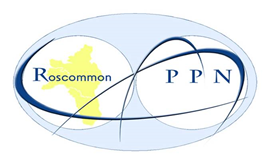 Position:Name of candidate:Address of candidate:Phone number of candidate:Email address of candidate:Nominating group:Proposer:(Chairman / Secretary of Nominating Group)Email address of proposer:Phone number of proposer:The experience / skills the candidate would bring to the Committee:The experience / skills the candidate would bring to the Committee: